Academic Research Climate Amsterdam 2017Survey FlowEmbeddedDataFacultyValue will be set from Panel or URL.Embedded Data AValue will be set from Panel or URL.UniversiteitValue will be set from Panel or URL.FacValue will be set from Panel or URL.Standard: General Questions (8 Questions)Standard: Organisational Climate (9 Questions)Standard: Organizational Climate (19 Questions)Standard: Statement (2 Questions)Standard: Research Behaviors (61 Questions)Standard: Publication culture (1 Question)Standard: Demographics (4 Questions)General QuestionsQ4 I agree to participate in this survey. I understand the nature of the study and I am participating voluntarily. I understand that I can withdraw at any time, without any penalty or consequences.Yes (1) No (2) Display This Question:If I agree to participate in this survey. I understand the nature of the study and I am participating voluntarily. I understand that I can withdraw at any time, without any penalty or consequences. Yes Is Selected Q5 I am enaged in research for at least 0.2 fteYes (1) No (2) Skip To: End of Block If Q5 = Yes (1)Display This Question:If I agree to participate in this survey. I understand the nature of the study and I am participating voluntarily. I understand that I can withdraw at any time, without any penalty or consequences. No Is Selected Q104 
 We realise that you prefer not to participate in this survey. 
Surveys may suffer from non-response that is non-random. To help us get a clearer picture of which type of persons prefer not to participate, we should like to learn only your rank, sex and perception of this survey as 100% safe. Would you be willing to share only that information? Yes (1) No (2) Skip To: End of Survey If Q104 = No (2)Display This Question:If 
 We realise that you prefer not to participate in this survey. 
Surveys may suffer from non-response that is non-random. To help us get a clearer picture of which type of persons prefer not to par... Yes Is Selected Q105 What is your gender?Male (1) Female (2) Display This Question:If What is your gender? Female Is Selected Or What is your gender? Male Is Selected Q106 What is your academic rank?PhD student (1) Postdoc (2) Assistant professor (3) Associate professor (4) Full professor (5) Other (6) Display This Question:If What is your academic rank? PhD student Is Selected Or What is your academic rank? Postdoc Is Selected Or What is your academic rank? Assistant professor Is Selected Or What is your academic rank? Associate professor Is Selected Or What is your academic rank? Full professor Is Selected And What is your academic rank? Other Is Selected Q108 To what extent does the following statement apply to you?Skip To: End of Survey If Q108 = I chose not to participate because the I did not feel like my data were protected (1)Skip To: End of Survey If Q108 =  (2)Skip To: End of Survey If Q108 =  (3)Skip To: End of Survey If Q108 =  (4)Skip To: End of Survey If Q108 =  (5)Display This Question:If I am enaged in research for at least 0.2 fte No Is Selected Q109 With the previous question, we are trying to ensure that only those working in academic research fill in this survey. Are you working in research for about a day per week?Yes (1) No, I work in teaching (2) No, my work involves other duties (please specify) (3) ________________________________________________Skip To: End of Block If Q109 = Yes (1)Display This Question:If With the previous question, we are trying to ensure that only those working in academic research fill in this survey. Are you working&nbsp;in research for about a day per week? No, I work in teaching Is Not Selected Or With the previous question, we are trying to ensure that only those working in academic research fill in this survey. Are you working&nbsp;in research for about a day per week? No, my work involves other duties (please specify) Is Selected Or With the previous question, we are trying to ensure that only those working in academic research fill in this survey. Are you working&nbsp;in research for about a day per week? No, my work involves other duties (please specify) Is Not Empty Q110 Our apologies! This survey does not apply to you, by clicking on next below, you will be directed to the end of this questionnaire. Thanks for participating, though!Skip To: End of Survey If Q110- (1) Is DisplayedPage BreakEnd of BlockOrganisational ClimateQ131 We will now ask a few questions about the organisational climate at your institution. Please be aware that the order of the questions is randomised to prevent order effects. Q6 How respectful to researchers are the regulatory committees or boards that review the type of research you do (e.g., METC, DEC)? Not at all (1) Somewhat (2) Moderately (3) Very (4) Completely (5) No basis for judging, OR not relevant to my field of work (6) Q7 How effectively do the available educational opportunities at your university/medical center teach staff/researchers about responsible research practices (e.g., lectures, seminars, web-based courses)?Not at all (1) Somewhat (2) Moderately (3) Very (4) Completely (5) No basis for judging, OR not relevant to my field of work (6) Q8 How well do the regulatory committees or boards that review your research (e.g., METC, DEC) understand the kind of research you do? Not at all (1) Somewhat (2) Moderately (3) Very (4) Completely (5) No basis for judging, OR not relevant to my field of work (6) Q9 How accessible are individuals with appropriate expertise that you could ask for advice if you had a question about research ethics?Not at all (1) Somewhat (2) Moderately (3) Very (4) Completely (5) No basis for judging, OR not relevant to my field of work (6) Q10 How committed are the senior administrators at your university/medical center (e.g. deans, members of the executive board) to supporting responsible research?Not at all (1) Somewhat (2) Moderately (3) Very (4) Completely (5) No basis for judging, OR not relevant to my field of work (6) Q11 How effectively do the senior administrators at your institution (e.g. deans, executive board) communicate high expectations for research integrity?Not at all  (1) Somewhat (2) Moderately (3) Very (4) Completely (5) No basis for judging, OR not relevant to my field of work (6) Q12 How fair to researchers are the regulatory committees that review the type of research you do (e.g. METc, DEC)?Not at all  (1) Somewhat (2) Moderately (3) Very (4) Completely (5) No basis for judging, OR not relevant to my field of work (6) Q13 If you needed to report a case of suspected research misconduct, how confident are you that you would know where to turn?Not at all  (1) Somewhat (2) Moderately (3) Very (4) Completely (5) No basis for judging, OR not relevant to my field of work (6) End of BlockOrganizational ClimateQ132 We will now ask a few questions about the organisational climate at your department. Please be aware that the order of the questions is randomised to prevent order effects. Q14 How fair are your department's expectations of researchers for obtaining external funding?Not at all  (1) Somewhat (2) Moderately (3) Very (4) Completely (5) No basis for judging, OR not relevant to my field of work (6) Q13 How difficult is it to conduct research in a responsible manner because of insufficient access to human resources such as statistical expertise, technical support or administrative support?Not at all  (1) Somewhat (2) Moderately (3) Very (4) Completely (5) No basis for judging, OR not relevant to my field of work (6) Q14 How fair are your department's expectations with respect to publishing?Not at all  (1) Somewhat (2) Moderately (3) Very (4) Completely (5) No basis for judging, OR not relevant to my field of work (6) Q15 How guarded are people in their communications with each other out of concern that someone else will "steal" their ideas?Not at all  (1) Somewhat (2) Moderately (3) Very (4) Completely (5) No basis for judging, OR not relevant to my field of work (6) Q16 How consistently do people in your department obtain permission or give due credit when using another's words or ideas?Not at all  (1) Somewhat (2) Moderately (3) Very (4) Completely (5) No basis for judging, OR not relevant to my field of work (6) Q17 How committed are supervisors in your department to talking with supervisees about key principles of research integrity?Not at all  (1) Somewhat (2) Moderately (3) Very (4) Completely (5) No basis for judging, OR not relevant to my field of work (6) Q18 How difficult is it to conduct research in a responsible manner because of insufficient access to material resources such as space, equipment or technology?Not at all  (1) Somewhat (2) Moderately (3) Very (4) Completely (5) No basis for judging, OR not relevant to my field of work (6) Q19 How effectively are junior researchers socialized about responsible research practices?Not at all  (1) Somewhat (2) Moderately (3) Very (4) Completely (5) No basis for judging, OR not relevant to my field of work (6) Q20 How consistently do administrators in your department (e.g. chairs, program heads) communicate high expectations for research practices?Not at all  (1) Somewhat (2) Moderately (3) Very (4) Completely (5) No basis for judging, OR not relevant to my field of work (6) Page BreakQ21 How true is it that pressure to publish has a negative effect on the integrity of research in your department?Not at all  (1) Somewhat (2) Moderately (3) Very (4) Completely (5) No basis for judging, OR not relevant to my field of work (6) Q22 How consistently do supervisors communicate to their supervisees clear performance expectations related to intellectual credit (e.g. what is expected to earn authorship, proper citation and correct referencing)?Not at all  (1) Somewhat (2) Moderately (3) Very (4) Completely (5) No basis for judging, OR not relevant to my field of work (6) Q23 How fairly do supervisors treat their supervisees?Not at all  (1) Somewhat (2) Moderately (3) Very (4) Completely (5) No basis for judging, OR not relevant to my field of work (6) Q24 How consistently do research practices in your department follow established institutional policies regarding research?Not at all  (1) Somewhat (2) Moderately (3) Very (4) Completely (5) No basis for judging, OR not relevant to my field of work (6) Q25 How valued is honesty in proposing, performing and reporting research in your department?Not at all  (1) Somewhat (2) Moderately (3) Very (4) Completely (5) No basis for judging, OR not relevant to my field of work (6) Q27 How true is it that pressure to obtain external funding has a negative effect on the integrity of research in your department?Not at all (1) Somewhat (2) Moderately (3) Very (4) Completely (5) No basis for judging, OR not relevant to my field of work (6) Q26 How committed are people in your department to maintaining data confidentiality and data integrity (appropriate handling of data from collection to archival for potential future use)?Not at all  (1) Somewhat (2) Moderately (3) Very (4) Completely (5) No basis for judging, OR not relevant to my field of work (6) Q28 How true is it that people in your department are more competitive with one another than they are cooperative?Not at all (1) Somewhat (2) Moderately (3) Very (4) Completely (5) No basis for judging, OR not relevant to my field of work (6) Q29 How available are supervisors to their supervisees?Not at all (1) Somewhat (2) Moderately (3) Very (4) Completely (5) No basis for judging, OR not relevant to my field of work (6) End of BlockStatementQ101 For the following part, we will show you 20 different items that are related to research behaviours. You are asked to read the behaviour at the top and then answer two questions about this specific item. 
 

	How often have you observed the behaviour at issue in the last three years? 
	If you were to observe this behaviour, how large would its impact be on the validity of the findings of the study at issue? 


While answering the questions, please keep in mind your main disciplinary field:* 

- Life Sciences and Biomedical Sciences, 

- Natural Sciences and Engineering Sciences, 

- Social and Behavioural Sciences, 

- Humanities, Language, Information, Communication, Law, and Arts
 

*If you are not sure whether your disciplinary field falls under these options, please check the categorization based on the NOWT-WoS classification into seven domains (see http://www.cwts.nl/pdf/nowt_classification_sc.pdf)


See example below:Q114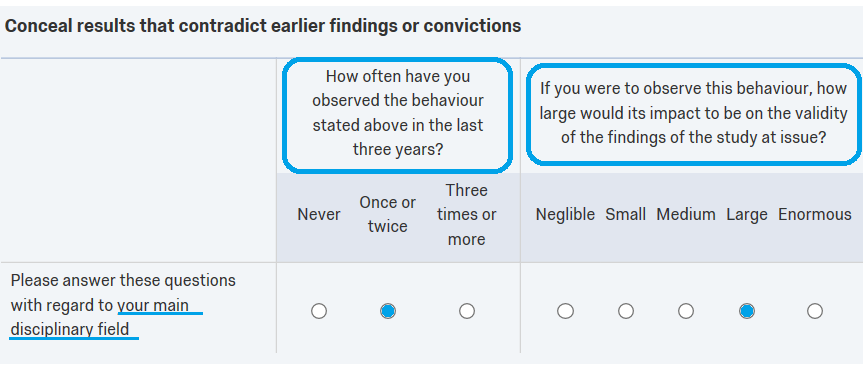 End of BlockResearch BehaviorsQ37 Propose study questions which are clearly irrelevantQ42 Choose a clearly inadequate research design or using evidently unsuitable measurement instrumentsQ43 Present grossly misleading information in a grant applicationQ44 Collect more data after noticing that the results are almost statistically significantQ45 Fabricate dataQ46 Report on data‐driven hypotheses without disclosureQ47 Delete data before performing data analysis without disclosureQ48 Selectively delete data, modify data or add fabricated data after performing initial data‐analysesQ49 Perform data‐analyses not stated in the study protocol without disclosureQ50 Report an incorrect downwardly rounded p‐valueQ51 Not report all study protocol‐stipulated resultsQ52 Not publish a valid ‘negative’ studyQ53 Report an unexpected finding as having been hypothesized from the startQ54 Conceal results that contradict earlier findings or convictionsQ55 Take no full responsibility for the integrity of the research project and its reportsQ56 Refuse to share data with bona fide colleaguesQ57 Turn a blind eye to putative breaches of research integrity by othersQ58 Refuse to respond to an allegation of a breach of research integrityQ59 Use unpublished ideas or phrases of others without their permissionQ60 Use published ideas or phrases of others without referencingQ61 Write no or a clearly inadequate research protocolQ62 Ignore substantial safety risks of the study to participants, workers or environmentQ63 Stop data collection earlier than planned because the results are already statistically significantQ64 Not adhere to pertinent laws and regulationsQ65 Not report clearly relevant details of study methodsQ66 Not report replication problemsQ67 Selectively cite to enhance own findings or convictionsQ68 Selectively cite to please editors, reviewers or colleaguesQ69 Selectively cite or cite own work to improve citation metricsQ70 Let own convictions influence the conclusions substantiallyQ71 Insufficiently report study flaws and limitationsQ72 Spread study results over more papers than neededQ73 Duplicate publication without disclosureQ74 Re‐use parts of own publications without referencingQ75 Unfairly review papers, grant applications or colleagues applying for promotionQ76 Review one's own submitted manuscripts Q77 Demand, accept or offer substantial gifts for doing a favourQ78 Insufficiently supervise or mentor junior coworkersQ79 Gross unfairness to collaboratorsQ80 Submit or resubmit a paper or grant application without consent from all authorsQ81 Ignore substantial risks of the expected findings for society or environmentQ82 Importantly change the research design during the study without disclosureQ83 Give insufficient attention to the equipment, skills or expertise which are essential to perform the studyQ84 Inadequately handle or store data or (bio)materialsQ85 Keep inadequate notes of the research processQ86 Ignore basic principles of quality assuranceQ87 Re‐use of previously published data without disclosureQ88 Modify the results or conclusions of a study due to pressure of a sponsorQ89 Failure to disclose a sponsor of the studyQ90 Failure to disclose a relevant financial or intellectual conflict of interestQ91 Handle existing conflicts of interest inadequatelyQ92 Communicate results to the general public before a peer reviewed publication is availableQ93 Deliberately communicate findings inaccurately in the media or during presentationsQ94 Make no clear distinction between personal views and professional commentsQ95 Add an author who doesn’t qualify for authorshipQ96 Demand or accept an authorship without significant contributionQ97 Omit a contributor who deserves authorshipQ98 Not acknowledge contributors who do not qualify for authorshipQ99 Not ask permission from contributors for the wording of the acknowledgementQ100 Not ask permission from contributors for the wording of the acknowledgementQ101 Not share reviewers’ comments with all co‐authorsEnd of BlockPublication culturePPQ The following items regard the publication climate in your field. We are interested in your own experience. End of BlockDemographicsGender What is your gender?Male (1) Female (2) disciplines What is the overall scientific discipline where your current research projects are headed under?Life Sciences and Medical Sciences (1) Natural Sciences and Engineering Sciences (2) Social Sciences and Behavioural Sciences (3) Humanities, Language, Communication, Law and Arts (4) Rank What is your current function title? PhD student (1) Postdoc (2) Assistant professor (3) Associate professor (4) Full professor (5) Other (please specify) (6) ________________________________________________Skip To: Q111 If Rank = PhD student (1)Display This Question:If What is your current function title?  PhD student Is Selected Q111 Are you an internal or external PhD candidate?Internal (1) External (2) End of BlockTotally disagree (1)Disagree (2)Agree nor disagree (3)Agree (4)Totally agree (5)I chose not to participate because the I did not feel like my data were protected (1) 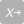 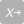 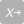 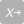 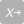 How often have you observed the behaviour stated above in the last three years?How often have you observed the behaviour stated above in the last three years?How often have you observed the behaviour stated above in the last three years?If you were to observe this behaviour, how large would its impact to be on the validity of the findings of the study at issue?If you were to observe this behaviour, how large would its impact to be on the validity of the findings of the study at issue?If you were to observe this behaviour, how large would its impact to be on the validity of the findings of the study at issue?If you were to observe this behaviour, how large would its impact to be on the validity of the findings of the study at issue?If you were to observe this behaviour, how large would its impact to be on the validity of the findings of the study at issue?Never (1)Once or twice (2)Three times or more (3)Negligible (1)Small (2)Medium (3)Large (4)Enormous (5)Please answer these questions with regard to your main disciplinary field (3) How often have you observed the behaviour stated above in the last three years?How often have you observed the behaviour stated above in the last three years?How often have you observed the behaviour stated above in the last three years?If you were to observe this behaviour, how large would its impact to be on the validity of the findings of the study at issue?If you were to observe this behaviour, how large would its impact to be on the validity of the findings of the study at issue?If you were to observe this behaviour, how large would its impact to be on the validity of the findings of the study at issue?If you were to observe this behaviour, how large would its impact to be on the validity of the findings of the study at issue?If you were to observe this behaviour, how large would its impact to be on the validity of the findings of the study at issue?Never (1)Once or twice (2)Three times or more (3)Neglible (1)Small (2)Medium (3)Large (4)Enormous (5)Please answer these questions with regard to your main disciplinary field (2) How often have you observed the behaviour stated above in the last three years?How often have you observed the behaviour stated above in the last three years?How often have you observed the behaviour stated above in the last three years?If you were to observe this behaviour, how large would its impact to be on the validity of the findings of the study at issue?If you were to observe this behaviour, how large would its impact to be on the validity of the findings of the study at issue?If you were to observe this behaviour, how large would its impact to be on the validity of the findings of the study at issue?If you were to observe this behaviour, how large would its impact to be on the validity of the findings of the study at issue?If you were to observe this behaviour, how large would its impact to be on the validity of the findings of the study at issue?Never (1)Once or twice (2)Three times or more (3)Neglible (1)Small (2)Medium (3)Large (4)Enormous (5)Please answer these questions with regard to your main disciplinary field (3) How often have you observed the behaviour stated above in the last three years?How often have you observed the behaviour stated above in the last three years?How often have you observed the behaviour stated above in the last three years?If you were to observe this behaviour, how large would its impact to be on the validity of the findings of the study at issue?If you were to observe this behaviour, how large would its impact to be on the validity of the findings of the study at issue?If you were to observe this behaviour, how large would its impact to be on the validity of the findings of the study at issue?If you were to observe this behaviour, how large would its impact to be on the validity of the findings of the study at issue?If you were to observe this behaviour, how large would its impact to be on the validity of the findings of the study at issue?Never (1)Once or twice (2)Three times or more (3)Neglible (1)Small (2)Medium (3)Large (4)Enormous (5)Please answer these questions with regard to your main disciplinary field (2) How often have you observed the behaviour stated above in the last three years?How often have you observed the behaviour stated above in the last three years?How often have you observed the behaviour stated above in the last three years?If you were to observe this behaviour, how large would its impact to be on the validity of the findings of the study at issue?If you were to observe this behaviour, how large would its impact to be on the validity of the findings of the study at issue?If you were to observe this behaviour, how large would its impact to be on the validity of the findings of the study at issue?If you were to observe this behaviour, how large would its impact to be on the validity of the findings of the study at issue?If you were to observe this behaviour, how large would its impact to be on the validity of the findings of the study at issue?Never (1)Once or twice (2)Three times or more (3)Neglible (1)Small (2)Medium (3)Large (4)Enormous (5)Please answer these questions with regard to your main disciplinary field (2) How often have you observed the behaviour stated above in the last three years?How often have you observed the behaviour stated above in the last three years?How often have you observed the behaviour stated above in the last three years?If you were to observe this behaviour, how large would its impact to be on the validity of the findings of the study at issue?If you were to observe this behaviour, how large would its impact to be on the validity of the findings of the study at issue?If you were to observe this behaviour, how large would its impact to be on the validity of the findings of the study at issue?If you were to observe this behaviour, how large would its impact to be on the validity of the findings of the study at issue?If you were to observe this behaviour, how large would its impact to be on the validity of the findings of the study at issue?Never (1)Once or twice (2)Three times or more (3)Neglible (1)Small (2)Medium (3)Large (4)Enormous (5)Please answer these questions with regard to your main disciplinary field (2) How often have you observed the behaviour stated above in the last three years?How often have you observed the behaviour stated above in the last three years?How often have you observed the behaviour stated above in the last three years?If you were to observe this behaviour, how large would its impact to be on the validity of the findings of the study at issue?If you were to observe this behaviour, how large would its impact to be on the validity of the findings of the study at issue?If you were to observe this behaviour, how large would its impact to be on the validity of the findings of the study at issue?If you were to observe this behaviour, how large would its impact to be on the validity of the findings of the study at issue?If you were to observe this behaviour, how large would its impact to be on the validity of the findings of the study at issue?Never (1)Once or twice (2)Three times or more (3)Neglible (1)Small (2)Medium (3)Large (4)Enormous (5)Please answer these questions with regard to your main disciplinary field (2) How often have you observed the behaviour stated below in the last three years?How often have you observed the behaviour stated below in the last three years?How often have you observed the behaviour stated below in the last three years?If you were to observe this behaviour, how large would its impact to be on the validity of the findings of the study at issue?If you were to observe this behaviour, how large would its impact to be on the validity of the findings of the study at issue?If you were to observe this behaviour, how large would its impact to be on the validity of the findings of the study at issue?If you were to observe this behaviour, how large would its impact to be on the validity of the findings of the study at issue?If you were to observe this behaviour, how large would its impact to be on the validity of the findings of the study at issue?Never (1)Once or twice (2)Three times or more (3)Neglible (1)Small (2)Medium (3)Large (4)Enormous (5)Please answer these questions with regard to your main disciplinary field (2) How often have you observed the behaviour stated above in the last three years?How often have you observed the behaviour stated above in the last three years?How often have you observed the behaviour stated above in the last three years?If you were to observe this behaviour, how large would its impact to be on the validity of the findings of the study at issue?If you were to observe this behaviour, how large would its impact to be on the validity of the findings of the study at issue?If you were to observe this behaviour, how large would its impact to be on the validity of the findings of the study at issue?If you were to observe this behaviour, how large would its impact to be on the validity of the findings of the study at issue?If you were to observe this behaviour, how large would its impact to be on the validity of the findings of the study at issue?Never (1)Once or twice (2)Three times or more (3)Neglible (1)Small (2)Medium (3)Large (4)Enormous (5)Please answer these questions with regard to your main disciplinary field (2) How often have you observed the behaviour stated above in the last three years?How often have you observed the behaviour stated above in the last three years?How often have you observed the behaviour stated above in the last three years?If you were to observe this behaviour, how large would its impact to be on the validity of the findings of the study at issue?If you were to observe this behaviour, how large would its impact to be on the validity of the findings of the study at issue?If you were to observe this behaviour, how large would its impact to be on the validity of the findings of the study at issue?If you were to observe this behaviour, how large would its impact to be on the validity of the findings of the study at issue?If you were to observe this behaviour, how large would its impact to be on the validity of the findings of the study at issue?Never (1)Once or twice (2)Three times or more (3)Neglible (1)Small (2)Medium (3)Large (4)Enormous (5)Please answer these questions with regard to your main disciplinary field (2) How often have you observed the behaviour stated above in the last three years?How often have you observed the behaviour stated above in the last three years?How often have you observed the behaviour stated above in the last three years?If you were to observe this behaviour, how large would its impact to be on the validity of the findings of the study at issue?If you were to observe this behaviour, how large would its impact to be on the validity of the findings of the study at issue?If you were to observe this behaviour, how large would its impact to be on the validity of the findings of the study at issue?If you were to observe this behaviour, how large would its impact to be on the validity of the findings of the study at issue?If you were to observe this behaviour, how large would its impact to be on the validity of the findings of the study at issue?Never (1)Once or twice (2)Three times or more (3)Neglible (1)Small (2)Medium (3)Large (4)Enormous (5)Please answer these questions with regard to your main disciplinary field (2) How often have you observed the behaviour stated above in the last three years?How often have you observed the behaviour stated above in the last three years?How often have you observed the behaviour stated above in the last three years?If you were to observe this behaviour, how large would its impact to be on the validity of the findings of the study at issue?If you were to observe this behaviour, how large would its impact to be on the validity of the findings of the study at issue?If you were to observe this behaviour, how large would its impact to be on the validity of the findings of the study at issue?If you were to observe this behaviour, how large would its impact to be on the validity of the findings of the study at issue?If you were to observe this behaviour, how large would its impact to be on the validity of the findings of the study at issue?Never (1)Once or twice (2)Three times or more (3)Neglible (1)Small (2)Medium (3)Large (4)Enormous (5)Please answer these questions with regard to your main disciplinary field (2) How often have you observed the behaviour stated above in the last three years?How often have you observed the behaviour stated above in the last three years?How often have you observed the behaviour stated above in the last three years?If you were to observe this behaviour, how large would its impact to be on the validity of the findings of the study at issue?If you were to observe this behaviour, how large would its impact to be on the validity of the findings of the study at issue?If you were to observe this behaviour, how large would its impact to be on the validity of the findings of the study at issue?If you were to observe this behaviour, how large would its impact to be on the validity of the findings of the study at issue?If you were to observe this behaviour, how large would its impact to be on the validity of the findings of the study at issue?Never (1)Once or twice (2)Three times or more (3)Neglible (1)Small (2)Medium (3)Large (4)Enormous (5)Please answer these questions with regard to your main disciplinary field (2) How often have you observed the behaviour stated above in the last three years?How often have you observed the behaviour stated above in the last three years?How often have you observed the behaviour stated above in the last three years?If you were to observe this behaviour, how large would its impact to be on the validity of the findings of the study at issue?If you were to observe this behaviour, how large would its impact to be on the validity of the findings of the study at issue?If you were to observe this behaviour, how large would its impact to be on the validity of the findings of the study at issue?If you were to observe this behaviour, how large would its impact to be on the validity of the findings of the study at issue?If you were to observe this behaviour, how large would its impact to be on the validity of the findings of the study at issue?Never (1)Once or twice (2)Three times or more (3)Neglible (1)Small (2)Medium (3)Large (4)Enormous (5)Please answer these questions with regard to your main disciplinary field (2) How often have you observed the behaviour stated above in the last three years?How often have you observed the behaviour stated above in the last three years?How often have you observed the behaviour stated above in the last three years?If you were to observe this behaviour, how large would its impact to be on the validity of the findings of the study at issue?If you were to observe this behaviour, how large would its impact to be on the validity of the findings of the study at issue?If you were to observe this behaviour, how large would its impact to be on the validity of the findings of the study at issue?If you were to observe this behaviour, how large would its impact to be on the validity of the findings of the study at issue?If you were to observe this behaviour, how large would its impact to be on the validity of the findings of the study at issue?Never (1)Once or twice (2)Three times or more (3)Neglible (1)Small (2)Medium (3)Large (4)Enormous (5)Please answer these questions with regard to your main disciplinary field (2) How often have you observed the behaviour stated above in the last three years?How often have you observed the behaviour stated above in the last three years?How often have you observed the behaviour stated above in the last three years?If you were to observe this behaviour, how large would its impact to be on the validity of the findings of the study at issue?If you were to observe this behaviour, how large would its impact to be on the validity of the findings of the study at issue?If you were to observe this behaviour, how large would its impact to be on the validity of the findings of the study at issue?If you were to observe this behaviour, how large would its impact to be on the validity of the findings of the study at issue?If you were to observe this behaviour, how large would its impact to be on the validity of the findings of the study at issue?Never (1)Once or twice (2)Three times or more (3)Neglible (1)Small (2)Medium (3)Large (4)Enormous (5)Please answer these questions with regard to your main disciplinary field (2) How often have you observed the behaviour stated above in the last three years?How often have you observed the behaviour stated above in the last three years?How often have you observed the behaviour stated above in the last three years?If you were to observe this behaviour, how large would its impact to be on the validity of the findings of the study at issue?If you were to observe this behaviour, how large would its impact to be on the validity of the findings of the study at issue?If you were to observe this behaviour, how large would its impact to be on the validity of the findings of the study at issue?If you were to observe this behaviour, how large would its impact to be on the validity of the findings of the study at issue?If you were to observe this behaviour, how large would its impact to be on the validity of the findings of the study at issue?Never (1)Once or twice (2)Three times or more (3)Neglible (1)Small (2)Medium (3)Large (4)Enormous (5)Please answer these questions with regard to your main disciplinary field (2) How often have you observed the behaviour stated above in the last three years?How often have you observed the behaviour stated above in the last three years?How often have you observed the behaviour stated above in the last three years?If you were to observe this behaviour, how large would its impact to be on the validity of the findings of the study at issue?If you were to observe this behaviour, how large would its impact to be on the validity of the findings of the study at issue?If you were to observe this behaviour, how large would its impact to be on the validity of the findings of the study at issue?If you were to observe this behaviour, how large would its impact to be on the validity of the findings of the study at issue?If you were to observe this behaviour, how large would its impact to be on the validity of the findings of the study at issue?Never (1)Once or twice (2)Three times or more (3)Neglible (1)Small (2)Medium (3)Large (4)Enormous (5)Please answer these questions with regard to your main disciplinary field (2) How often have you observed the behaviour stated above in the last three years?How often have you observed the behaviour stated above in the last three years?How often have you observed the behaviour stated above in the last three years?If you were to observe this behaviour, how large would its impact to be on the validity of the findings of the study at issue?If you were to observe this behaviour, how large would its impact to be on the validity of the findings of the study at issue?If you were to observe this behaviour, how large would its impact to be on the validity of the findings of the study at issue?If you were to observe this behaviour, how large would its impact to be on the validity of the findings of the study at issue?If you were to observe this behaviour, how large would its impact to be on the validity of the findings of the study at issue?Never (1)Once or twice (2)Three times or more (3)Neglible (1)Small (2)Medium (3)Large (4)Enormous (5)Please answer these questions with regard to your main disciplinary field (2) How often have you observed the behaviour stated above in the last three years?How often have you observed the behaviour stated above in the last three years?How often have you observed the behaviour stated above in the last three years?If you were to observe this behaviour, how large would its impact to be on the validity of the findings of the study at issue?If you were to observe this behaviour, how large would its impact to be on the validity of the findings of the study at issue?If you were to observe this behaviour, how large would its impact to be on the validity of the findings of the study at issue?If you were to observe this behaviour, how large would its impact to be on the validity of the findings of the study at issue?If you were to observe this behaviour, how large would its impact to be on the validity of the findings of the study at issue?Never (1)Once or twice (2)Three times or more (3)Neglible (1)Small (2)Medium (3)Large (4)Enormous (5)Please answer these questions with regard to your main disciplinary field (2) How often have you observed the behaviour stated above in the last three years?How often have you observed the behaviour stated above in the last three years?How often have you observed the behaviour stated above in the last three years?If you were to observe this behaviour, how large would its impact to be on the validity of the findings of the study at issue?If you were to observe this behaviour, how large would its impact to be on the validity of the findings of the study at issue?If you were to observe this behaviour, how large would its impact to be on the validity of the findings of the study at issue?If you were to observe this behaviour, how large would its impact to be on the validity of the findings of the study at issue?If you were to observe this behaviour, how large would its impact to be on the validity of the findings of the study at issue?Never (1)Once or twice (2)Three times or more (3)Neglible (1)Small (2)Medium (3)Large (4)Enormous (5)Please answer these questions with regard to your main disciplinary field (2) How often have you observed the behaviour stated above in the last three years?How often have you observed the behaviour stated above in the last three years?How often have you observed the behaviour stated above in the last three years?If you were to observe this behaviour, how large would its impact to be on the validity of the findings of the study at issue?If you were to observe this behaviour, how large would its impact to be on the validity of the findings of the study at issue?If you were to observe this behaviour, how large would its impact to be on the validity of the findings of the study at issue?If you were to observe this behaviour, how large would its impact to be on the validity of the findings of the study at issue?If you were to observe this behaviour, how large would its impact to be on the validity of the findings of the study at issue?Never (1)Once or twice (2)Three times or more (3)Neglible (1)Small (2)Medium (3)Large (4)Enormous (5)Please answer these questions with regard to your main disciplinary field (2) How often have you observed the behaviour stated above in the last three years?How often have you observed the behaviour stated above in the last three years?How often have you observed the behaviour stated above in the last three years?If you were to observe this behaviour, how large would its impact to be on the validity of the findings of the study at issue?If you were to observe this behaviour, how large would its impact to be on the validity of the findings of the study at issue?If you were to observe this behaviour, how large would its impact to be on the validity of the findings of the study at issue?If you were to observe this behaviour, how large would its impact to be on the validity of the findings of the study at issue?If you were to observe this behaviour, how large would its impact to be on the validity of the findings of the study at issue?Never (1)Once or twice (2)Three times or more (3)Neglible (1)Small (2)Medium (3)Large (4)Enormous (5)Please answer these questions with regard to your main disciplinary field (2) How often have you observed the behaviour stated above in the last three years?How often have you observed the behaviour stated above in the last three years?How often have you observed the behaviour stated above in the last three years?If you were to observe this behaviour, how large would its impact to be on the validity of the findings of the study at issue?If you were to observe this behaviour, how large would its impact to be on the validity of the findings of the study at issue?If you were to observe this behaviour, how large would its impact to be on the validity of the findings of the study at issue?If you were to observe this behaviour, how large would its impact to be on the validity of the findings of the study at issue?If you were to observe this behaviour, how large would its impact to be on the validity of the findings of the study at issue?Never (1)Once or twice (2)Three times or more (3)Neglible (1)Small (2)Medium (3)Large (4)Enormous (5)Please answer these questions with regard to your main disciplinary field (2) How often have you observed the behaviour stated above in the last three years?How often have you observed the behaviour stated above in the last three years?How often have you observed the behaviour stated above in the last three years?If you were to observe this behaviour, how large would its impact to be on the validity of the findings of the study at issue?If you were to observe this behaviour, how large would its impact to be on the validity of the findings of the study at issue?If you were to observe this behaviour, how large would its impact to be on the validity of the findings of the study at issue?If you were to observe this behaviour, how large would its impact to be on the validity of the findings of the study at issue?If you were to observe this behaviour, how large would its impact to be on the validity of the findings of the study at issue?Never (1)Once or twice (2)Three times or more (3)Neglible (1)Small (2)Medium (3)Large (4)Enormous (5)Please answer these questions with regard to your main disciplinary field (2) How often have you observed the behaviour stated above in the last three years?How often have you observed the behaviour stated above in the last three years?How often have you observed the behaviour stated above in the last three years?If you were to observe this behaviour, how large would its impact to be on the validity of the findings of the study at issue?If you were to observe this behaviour, how large would its impact to be on the validity of the findings of the study at issue?If you were to observe this behaviour, how large would its impact to be on the validity of the findings of the study at issue?If you were to observe this behaviour, how large would its impact to be on the validity of the findings of the study at issue?If you were to observe this behaviour, how large would its impact to be on the validity of the findings of the study at issue?Never (1)Once or twice (2)Three times or more (3)Neglible (1)Small (2)Medium (3)Large (4)Enormous (5)Please answer these questions with regard to your main disciplinary field (2) How often have you observed the behaviour stated above in the last three years?How often have you observed the behaviour stated above in the last three years?How often have you observed the behaviour stated above in the last three years?If you were to observe this behaviour, how large would its impact to be on the validity of the findings of the study at issue?If you were to observe this behaviour, how large would its impact to be on the validity of the findings of the study at issue?If you were to observe this behaviour, how large would its impact to be on the validity of the findings of the study at issue?If you were to observe this behaviour, how large would its impact to be on the validity of the findings of the study at issue?If you were to observe this behaviour, how large would its impact to be on the validity of the findings of the study at issue?Never (1)Once or twice (2)Three times or more (3)Neglible (1)Small (2)Medium (3)Large (4)Enormous (5)Please answer these questions with regard to your main disciplinary field (2) How often have you observed the behaviour stated above in the last three years?How often have you observed the behaviour stated above in the last three years?How often have you observed the behaviour stated above in the last three years?If you were to observe this behaviour, how large would its impact to be on the validity of the findings of the study at issue?If you were to observe this behaviour, how large would its impact to be on the validity of the findings of the study at issue?If you were to observe this behaviour, how large would its impact to be on the validity of the findings of the study at issue?If you were to observe this behaviour, how large would its impact to be on the validity of the findings of the study at issue?If you were to observe this behaviour, how large would its impact to be on the validity of the findings of the study at issue?Never (1)Once or twice (2)Three times or more (3)Neglible (1)Small (2)Medium (3)Large (4)Enormous (5)Please answer these questions with regard to your main disciplinary field (2) How often have you observed the behaviour stated above in the last three years?How often have you observed the behaviour stated above in the last three years?How often have you observed the behaviour stated above in the last three years?If you were to observe this behaviour, how large would its impact to be on the validity of the findings of the study at issue?If you were to observe this behaviour, how large would its impact to be on the validity of the findings of the study at issue?If you were to observe this behaviour, how large would its impact to be on the validity of the findings of the study at issue?If you were to observe this behaviour, how large would its impact to be on the validity of the findings of the study at issue?If you were to observe this behaviour, how large would its impact to be on the validity of the findings of the study at issue?Never (1)Once or twice (2)Three times or more (3)Neglible (1)Small (2)Medium (3)Large (4)Enormous (5)Please answer these questions with regard to your main disciplinary field (2) How often have you observed the behaviour stated above in the last three years?How often have you observed the behaviour stated above in the last three years?How often have you observed the behaviour stated above in the last three years?If you were to observe this behaviour, how large would its impact to be on the validity of the findings of the study at issue?If you were to observe this behaviour, how large would its impact to be on the validity of the findings of the study at issue?If you were to observe this behaviour, how large would its impact to be on the validity of the findings of the study at issue?If you were to observe this behaviour, how large would its impact to be on the validity of the findings of the study at issue?If you were to observe this behaviour, how large would its impact to be on the validity of the findings of the study at issue?Never (1)Once or twice (2)Three times or more (3)Neglible (1)Small (2)Medium (3)Large (4)Enormous (5)Please answer these questions with regard to your main disciplinary field (2) How often have you observed the behaviour stated above in the last three years?How often have you observed the behaviour stated above in the last three years?How often have you observed the behaviour stated above in the last three years?If you were to observe this behaviour, how large would its impact to be on the validity of the findings of the study at issue?If you were to observe this behaviour, how large would its impact to be on the validity of the findings of the study at issue?If you were to observe this behaviour, how large would its impact to be on the validity of the findings of the study at issue?If you were to observe this behaviour, how large would its impact to be on the validity of the findings of the study at issue?If you were to observe this behaviour, how large would its impact to be on the validity of the findings of the study at issue?Never (1)Once or twice (2)Three times or more (3)Neglible (1)Small (2)Medium (3)Large (4)Enormous (5)Please answer these questions with regard to your main disciplinary field (2) How often have you observed the behaviour stated above in the last three years?How often have you observed the behaviour stated above in the last three years?How often have you observed the behaviour stated above in the last three years?If you were to observe this behaviour, how large would its impact to be on the validity of the findings of the study at issue?If you were to observe this behaviour, how large would its impact to be on the validity of the findings of the study at issue?If you were to observe this behaviour, how large would its impact to be on the validity of the findings of the study at issue?If you were to observe this behaviour, how large would its impact to be on the validity of the findings of the study at issue?If you were to observe this behaviour, how large would its impact to be on the validity of the findings of the study at issue?Never (1)Once or twice (2)Three times or more (3)Neglible (1)Small (2)Medium (3)Large (4)Enormous (5)Please answer these questions with regard to your main disciplinary field (2) How often have you observed the behaviour stated above in the last three years?How often have you observed the behaviour stated above in the last three years?How often have you observed the behaviour stated above in the last three years?If you were to observe this behaviour, how large would its impact to be on the validity of the findings of the study at issue?If you were to observe this behaviour, how large would its impact to be on the validity of the findings of the study at issue?If you were to observe this behaviour, how large would its impact to be on the validity of the findings of the study at issue?If you were to observe this behaviour, how large would its impact to be on the validity of the findings of the study at issue?If you were to observe this behaviour, how large would its impact to be on the validity of the findings of the study at issue?Never (1)Once or twice (2)Three times or more (3)Neglible (1)Small (2)Medium (3)Large (4)Enormous (5)Please answer these questions with regard to your main disciplinary field (2) How often have you observed the behaviour stated above in the last three years?How often have you observed the behaviour stated above in the last three years?How often have you observed the behaviour stated above in the last three years?If you were to observe this behaviour, how large would its impact to be on the validity of the findings of the study at issue?If you were to observe this behaviour, how large would its impact to be on the validity of the findings of the study at issue?If you were to observe this behaviour, how large would its impact to be on the validity of the findings of the study at issue?If you were to observe this behaviour, how large would its impact to be on the validity of the findings of the study at issue?If you were to observe this behaviour, how large would its impact to be on the validity of the findings of the study at issue?Never (1)Once or twice (2)Three times or more (3)Neglible (1)Small (2)Medium (3)Large (4)Enormous (5)Please answer these questions with regard to your main disciplinary field (2) How often have you observed the behaviour stated above in the last three years?How often have you observed the behaviour stated above in the last three years?How often have you observed the behaviour stated above in the last three years?If you were to observe this behaviour, how large would its impact to be on the validity of the findings of the study at issue?If you were to observe this behaviour, how large would its impact to be on the validity of the findings of the study at issue?If you were to observe this behaviour, how large would its impact to be on the validity of the findings of the study at issue?If you were to observe this behaviour, how large would its impact to be on the validity of the findings of the study at issue?If you were to observe this behaviour, how large would its impact to be on the validity of the findings of the study at issue?Never (1)Once or twice (2)Three times or more (3)Neglible (1)Small (2)Medium (3)Large (4)Enormous (5)Please answer these questions with regard to your main disciplinary field (2) How often have you observed the behaviour stated above in the last three years?How often have you observed the behaviour stated above in the last three years?How often have you observed the behaviour stated above in the last three years?If you were to observe this behaviour, how large would its impact to be on the validity of the findings of the study at issue?If you were to observe this behaviour, how large would its impact to be on the validity of the findings of the study at issue?If you were to observe this behaviour, how large would its impact to be on the validity of the findings of the study at issue?If you were to observe this behaviour, how large would its impact to be on the validity of the findings of the study at issue?If you were to observe this behaviour, how large would its impact to be on the validity of the findings of the study at issue?Never (1)Once or twice (2)Three times or more (3)Neglible (1)Small (2)Medium (3)Large (4)Enormous (5)Please answer these questions with regard to your main disciplinary field (2) How often have you observed the behaviour stated above in the last three years?How often have you observed the behaviour stated above in the last three years?How often have you observed the behaviour stated above in the last three years?If you were to observe this behaviour, how large would its impact to be on the validity of the findings of the study at issue?If you were to observe this behaviour, how large would its impact to be on the validity of the findings of the study at issue?If you were to observe this behaviour, how large would its impact to be on the validity of the findings of the study at issue?If you were to observe this behaviour, how large would its impact to be on the validity of the findings of the study at issue?If you were to observe this behaviour, how large would its impact to be on the validity of the findings of the study at issue?Never (1)Once or twice (2)Three times or more (3)Neglible (1)Small (2)Medium (3)Large (4)Enormous (5)Please answer these questions with regard to your main disciplinary field (2) How often have you observed the behaviour stated above in the last three years?How often have you observed the behaviour stated above in the last three years?How often have you observed the behaviour stated above in the last three years?If you were to observe this behaviour, how large would its impact to be on the validity of the findings of the study at issue?If you were to observe this behaviour, how large would its impact to be on the validity of the findings of the study at issue?If you were to observe this behaviour, how large would its impact to be on the validity of the findings of the study at issue?If you were to observe this behaviour, how large would its impact to be on the validity of the findings of the study at issue?If you were to observe this behaviour, how large would its impact to be on the validity of the findings of the study at issue?Never (1)Once or twice (2)Three times or more (3)Neglible (1)Small (2)Medium (3)Large (4)Enormous (5)Please answer these questions with regard to your main disciplinary field (2) How often have you observed the behaviour stated above in the last three years?How often have you observed the behaviour stated above in the last three years?How often have you observed the behaviour stated above in the last three years?If you were to observe this behaviour, how large would its impact to be on the validity of the findings of the study at issue?If you were to observe this behaviour, how large would its impact to be on the validity of the findings of the study at issue?If you were to observe this behaviour, how large would its impact to be on the validity of the findings of the study at issue?If you were to observe this behaviour, how large would its impact to be on the validity of the findings of the study at issue?If you were to observe this behaviour, how large would its impact to be on the validity of the findings of the study at issue?Never (1)Once or twice (2)Three times or more (3)Neglible (1)Small (2)Medium (3)Large (4)Enormous (5)Please answer these questions with regard to your main disciplinary field (2) How often have you observed the behaviour stated above in the last three years?How often have you observed the behaviour stated above in the last three years?How often have you observed the behaviour stated above in the last three years?If you were to observe this behaviour, how large would its impact to be on the validity of the findings of the study at issue?If you were to observe this behaviour, how large would its impact to be on the validity of the findings of the study at issue?If you were to observe this behaviour, how large would its impact to be on the validity of the findings of the study at issue?If you were to observe this behaviour, how large would its impact to be on the validity of the findings of the study at issue?If you were to observe this behaviour, how large would its impact to be on the validity of the findings of the study at issue?Never (1)Once or twice (2)Three times or more (3)Neglible (1)Small (2)Medium (3)Large (4)Enormous (5)Please answer these questions with regard to your main disciplinary field (2) How often have you observed the behaviour stated above in the last three years?How often have you observed the behaviour stated above in the last three years?How often have you observed the behaviour stated above in the last three years?If you were to observe this behaviour, how large would its impact to be on the validity of the findings of the study at issue?If you were to observe this behaviour, how large would its impact to be on the validity of the findings of the study at issue?If you were to observe this behaviour, how large would its impact to be on the validity of the findings of the study at issue?If you were to observe this behaviour, how large would its impact to be on the validity of the findings of the study at issue?If you were to observe this behaviour, how large would its impact to be on the validity of the findings of the study at issue?Never (1)Once or twice (2)Three times or more (3)Neglible (1)Small (2)Medium (3)Large (4)Enormous (5)Please answer these questions with regard to your main disciplinary field (2) How often have you observed the behaviour stated above in the last three years?How often have you observed the behaviour stated above in the last three years?How often have you observed the behaviour stated above in the last three years?If you were to observe this behaviour, how large would its impact to be on the validity of the findings of the study at issue?If you were to observe this behaviour, how large would its impact to be on the validity of the findings of the study at issue?If you were to observe this behaviour, how large would its impact to be on the validity of the findings of the study at issue?If you were to observe this behaviour, how large would its impact to be on the validity of the findings of the study at issue?If you were to observe this behaviour, how large would its impact to be on the validity of the findings of the study at issue?Never (1)Once or twice (2)Three times or more (3)Neglible (1)Small (2)Medium (3)Large (4)Enormous (5)Please answer these questions with regard to your main disciplinary field (2) How often have you observed the behaviour stated above in the last three years?How often have you observed the behaviour stated above in the last three years?How often have you observed the behaviour stated above in the last three years?If you were to observe this behaviour, how large would its impact to be on the validity of the findings of the study at issue?If you were to observe this behaviour, how large would its impact to be on the validity of the findings of the study at issue?If you were to observe this behaviour, how large would its impact to be on the validity of the findings of the study at issue?If you were to observe this behaviour, how large would its impact to be on the validity of the findings of the study at issue?If you were to observe this behaviour, how large would its impact to be on the validity of the findings of the study at issue?Never (1)Once or twice (2)Three times or more (3)Neglible (1)Small (2)Medium (3)Large (4)Enormous (5)Please answer these questions with regard to your main disciplinary field (1) How often have you observed the behaviour stated above in the last three years?How often have you observed the behaviour stated above in the last three years?How often have you observed the behaviour stated above in the last three years?If you were to observe this behaviour, how large would its impact to be on the validity of the findings of the study at issue?If you were to observe this behaviour, how large would its impact to be on the validity of the findings of the study at issue?If you were to observe this behaviour, how large would its impact to be on the validity of the findings of the study at issue?If you were to observe this behaviour, how large would its impact to be on the validity of the findings of the study at issue?If you were to observe this behaviour, how large would its impact to be on the validity of the findings of the study at issue?Never (1)Once or twice (2)Three times or more (3)Neglible (1)Small (2)Medium (3)Large (4)Enormous (5)Please answer these questions with regard to your main disciplinary field (2) How often have you observed the behaviour stated above in the last three years?How often have you observed the behaviour stated above in the last three years?How often have you observed the behaviour stated above in the last three years?If you were to observe this behaviour, how large would its impact to be on the validity of the findings of the study at issue?If you were to observe this behaviour, how large would its impact to be on the validity of the findings of the study at issue?If you were to observe this behaviour, how large would its impact to be on the validity of the findings of the study at issue?If you were to observe this behaviour, how large would its impact to be on the validity of the findings of the study at issue?If you were to observe this behaviour, how large would its impact to be on the validity of the findings of the study at issue?Never (1)Once or twice (2)Three times or more (3)Neglible (1)Small (2)Medium (3)Large (4)Enormous (5)Please answer these questions with regard to your main disciplinary field (2) How often have you observed the behaviour stated above in the last three years?How often have you observed the behaviour stated above in the last three years?How often have you observed the behaviour stated above in the last three years?If you were to observe this behaviour, how large would its impact to be on the validity of the findings of the study at issue?If you were to observe this behaviour, how large would its impact to be on the validity of the findings of the study at issue?If you were to observe this behaviour, how large would its impact to be on the validity of the findings of the study at issue?If you were to observe this behaviour, how large would its impact to be on the validity of the findings of the study at issue?If you were to observe this behaviour, how large would its impact to be on the validity of the findings of the study at issue?Never (1)Once or twice (2)Three times or more (3)Neglible (1)Small (2)Medium (3)Large (4)Enormous (5)Please answer these questions with regard to your main disciplinary field (2) How often have you observed the behaviour stated above in the last three years?How often have you observed the behaviour stated above in the last three years?How often have you observed the behaviour stated above in the last three years?If you were to observe this behaviour, how large would its impact to be on the validity of the findings of the study at issue?If you were to observe this behaviour, how large would its impact to be on the validity of the findings of the study at issue?If you were to observe this behaviour, how large would its impact to be on the validity of the findings of the study at issue?If you were to observe this behaviour, how large would its impact to be on the validity of the findings of the study at issue?If you were to observe this behaviour, how large would its impact to be on the validity of the findings of the study at issue?Never (1)Once or twice (2)Three times or more (3)Neglible (1)Small (2)Medium (3)Large (4)Enormous (5)Please answer these questions with regard to your main disciplinary field (2) How often have you observed the behaviour stated above in the last three years?How often have you observed the behaviour stated above in the last three years?How often have you observed the behaviour stated above in the last three years?If you were to observe this behaviour, how large would its impact to be on the validity of the findings of the study at issue?If you were to observe this behaviour, how large would its impact to be on the validity of the findings of the study at issue?If you were to observe this behaviour, how large would its impact to be on the validity of the findings of the study at issue?If you were to observe this behaviour, how large would its impact to be on the validity of the findings of the study at issue?If you were to observe this behaviour, how large would its impact to be on the validity of the findings of the study at issue?Never (1)Once or twice (2)Three times or more (3)Neglible (1)Small (2)Medium (3)Large (4)Enormous (5)Please answer these questions with regard to your main disciplinary field (2) How often have you observed the behaviour stated above in the last three years?How often have you observed the behaviour stated above in the last three years?How often have you observed the behaviour stated above in the last three years?If you were to observe this behaviour, how large would its impact to be on the validity of the findings of the study at issue?If you were to observe this behaviour, how large would its impact to be on the validity of the findings of the study at issue?If you were to observe this behaviour, how large would its impact to be on the validity of the findings of the study at issue?If you were to observe this behaviour, how large would its impact to be on the validity of the findings of the study at issue?If you were to observe this behaviour, how large would its impact to be on the validity of the findings of the study at issue?Never (1)Once or twice (2)Three times or more (3)Neglible (1)Small (2)Medium (3)Large (4)Enormous (5)Please answer these questions with regard to your main disciplinary field (2) How often have you observed the behaviour stated above in the last three years?How often have you observed the behaviour stated above in the last three years?How often have you observed the behaviour stated above in the last three years?If you were to observe this behaviour, how large would its impact to be on the validity of the findings of the study at issue?If you were to observe this behaviour, how large would its impact to be on the validity of the findings of the study at issue?If you were to observe this behaviour, how large would its impact to be on the validity of the findings of the study at issue?If you were to observe this behaviour, how large would its impact to be on the validity of the findings of the study at issue?If you were to observe this behaviour, how large would its impact to be on the validity of the findings of the study at issue?Never (1)Once or twice (2)Three times or more (3)Neglible (1)Small (2)Medium (3)Large (4)Enormous (5)Please answer these questions with regard to your main disciplinary field (2) How often have you observed the behaviour stated above in the last three years?How often have you observed the behaviour stated above in the last three years?How often have you observed the behaviour stated above in the last three years?If you were to observe this behaviour, how large would its impact to be on the validity of the findings of the study at issue?If you were to observe this behaviour, how large would its impact to be on the validity of the findings of the study at issue?If you were to observe this behaviour, how large would its impact to be on the validity of the findings of the study at issue?If you were to observe this behaviour, how large would its impact to be on the validity of the findings of the study at issue?If you were to observe this behaviour, how large would its impact to be on the validity of the findings of the study at issue?Never (1)Once or twice (2)Three times or more (3)Neglible (1)Small (2)Medium (3)Large (4)Enormous (5)Please answer these questions with regard to your main disciplinary field (2) How often have you observed the behaviour stated above in the last three years?How often have you observed the behaviour stated above in the last three years?How often have you observed the behaviour stated above in the last three years?If you were to observe this behaviour, how large would its impact to be on the validity of the findings of the study at issue?If you were to observe this behaviour, how large would its impact to be on the validity of the findings of the study at issue?If you were to observe this behaviour, how large would its impact to be on the validity of the findings of the study at issue?If you were to observe this behaviour, how large would its impact to be on the validity of the findings of the study at issue?If you were to observe this behaviour, how large would its impact to be on the validity of the findings of the study at issue?Never (1)Once or twice (2)Three times or more (3)Neglible (1)Small (2)Medium (3)Large (4)Enormous (5)Please answer these questions with regard to your main disciplinary field (2) How often have you observed the behaviour stated above in the last three years?How often have you observed the behaviour stated above in the last three years?How often have you observed the behaviour stated above in the last three years?If you were to observe this behaviour, how large would its impact to be on the validity of the findings of the study at issue?If you were to observe this behaviour, how large would its impact to be on the validity of the findings of the study at issue?If you were to observe this behaviour, how large would its impact to be on the validity of the findings of the study at issue?If you were to observe this behaviour, how large would its impact to be on the validity of the findings of the study at issue?If you were to observe this behaviour, how large would its impact to be on the validity of the findings of the study at issue?Never (1)Once or twice (2)Three times or more (3)Neglible (1)Small (2)Medium (3)Large (4)Enormous (5)Please answer these questions with regard to your main disciplinary field (2) How often have you observed the behaviour stated below in the last three years?How often have you observed the behaviour stated below in the last three years?How often have you observed the behaviour stated below in the last three years?If you were to observe this behaviour, how large would its impact to be on the validity of the findings of the study at issue?If you were to observe this behaviour, how large would its impact to be on the validity of the findings of the study at issue?If you were to observe this behaviour, how large would its impact to be on the validity of the findings of the study at issue?If you were to observe this behaviour, how large would its impact to be on the validity of the findings of the study at issue?If you were to observe this behaviour, how large would its impact to be on the validity of the findings of the study at issue?Never (1)Once or twice (2)Three times or more (3)Neglible (1)Small (2)Medium (3)Large (4)Enormous (5)Please answer these questions with regard to your main disciplinary field (2) How often have you observed the behaviour stated above in the last three years?How often have you observed the behaviour stated above in the last three years?How often have you observed the behaviour stated above in the last three years?If you were to observe this behaviour, how large would its impact to be on the validity of the findings of the study at issue?If you were to observe this behaviour, how large would its impact to be on the validity of the findings of the study at issue?If you were to observe this behaviour, how large would its impact to be on the validity of the findings of the study at issue?If you were to observe this behaviour, how large would its impact to be on the validity of the findings of the study at issue?If you were to observe this behaviour, how large would its impact to be on the validity of the findings of the study at issue?Never (1)Once or twice (2)Three times or more (3)Neglible (1)Small (2)Medium (3)Large (4)Enormous (5)Please answer these questions with regard to your main disciplinary field (2) How often have you observed the behaviour stated above in the last three years?How often have you observed the behaviour stated above in the last three years?How often have you observed the behaviour stated above in the last three years?If you were to observe this behaviour, how large would its impact to be on the validity of the findings of the study at issue?If you were to observe this behaviour, how large would its impact to be on the validity of the findings of the study at issue?If you were to observe this behaviour, how large would its impact to be on the validity of the findings of the study at issue?If you were to observe this behaviour, how large would its impact to be on the validity of the findings of the study at issue?If you were to observe this behaviour, how large would its impact to be on the validity of the findings of the study at issue?Never (1)Once or twice (2)Three times or more (3)Neglible (1)Small (2)Medium (3)Large (4)Enormous (5)Please answer these questions with regard to your main disciplinary field (2) How often have you observed the behaviour stated above in the last three years?How often have you observed the behaviour stated above in the last three years?How often have you observed the behaviour stated above in the last three years?If you were to observe this behaviour, how large would its impact to be on the validity of the findings of the study at issue?If you were to observe this behaviour, how large would its impact to be on the validity of the findings of the study at issue?If you were to observe this behaviour, how large would its impact to be on the validity of the findings of the study at issue?If you were to observe this behaviour, how large would its impact to be on the validity of the findings of the study at issue?If you were to observe this behaviour, how large would its impact to be on the validity of the findings of the study at issue?Never (1)Once or twice (2)Three times or more (3)Neglible (1)Small (2)Medium (3)Large (4)Enormous (5)Please answer these questions with regard to your main disciplinary field (2) How often have you observed the behaviour stated below in the last three years?How often have you observed the behaviour stated below in the last three years?How often have you observed the behaviour stated below in the last three years?If you were to observe this behaviour, how large would its impact to be on the validity of the findings of the study at issue?If you were to observe this behaviour, how large would its impact to be on the validity of the findings of the study at issue?If you were to observe this behaviour, how large would its impact to be on the validity of the findings of the study at issue?If you were to observe this behaviour, how large would its impact to be on the validity of the findings of the study at issue?If you were to observe this behaviour, how large would its impact to be on the validity of the findings of the study at issue?Never (1)Once or twice (2)Three times or more (3)Neglible (1)Small (2)Medium (3)Large (4)Enormous (5)Please answer these questions with regard to your main disciplinary field (2) How often have you observed the behaviour stated above in the last three years?How often have you observed the behaviour stated above in the last three years?How often have you observed the behaviour stated above in the last three years?If you were to observe this behaviour, how large would its impact to be on the validity of the findings of the study at issue?If you were to observe this behaviour, how large would its impact to be on the validity of the findings of the study at issue?If you were to observe this behaviour, how large would its impact to be on the validity of the findings of the study at issue?If you were to observe this behaviour, how large would its impact to be on the validity of the findings of the study at issue?If you were to observe this behaviour, how large would its impact to be on the validity of the findings of the study at issue?Never (1)Once or twice (2)Three times or more (3)Neglible (1)Small (2)Medium (3)Large (4)Enormous (5)Please answer these questions with regard to your main disciplinary field (2) How often have you observed the behaviour stated above in the last three years?How often have you observed the behaviour stated above in the last three years?How often have you observed the behaviour stated above in the last three years?If you were to observe this behaviour, how large would its impact to be on the validity of the findings of the study at issue?If you were to observe this behaviour, how large would its impact to be on the validity of the findings of the study at issue?If you were to observe this behaviour, how large would its impact to be on the validity of the findings of the study at issue?If you were to observe this behaviour, how large would its impact to be on the validity of the findings of the study at issue?If you were to observe this behaviour, how large would its impact to be on the validity of the findings of the study at issue?Never (1)Once or twice (2)Three times or more (3)Neglible (1)Small (2)Medium (3)Large (4)Enormous (5)Please answer these questions with regard to your main disciplinary field (2) How often have you observed the behaviour stated above in the last three years?How often have you observed the behaviour stated above in the last three years?How often have you observed the behaviour stated above in the last three years?If you were to observe this behaviour, how large would its impact to be on the validity of the findings of the study at issue?If you were to observe this behaviour, how large would its impact to be on the validity of the findings of the study at issue?If you were to observe this behaviour, how large would its impact to be on the validity of the findings of the study at issue?If you were to observe this behaviour, how large would its impact to be on the validity of the findings of the study at issue?If you were to observe this behaviour, how large would its impact to be on the validity of the findings of the study at issue?Never (1)Once or twice (2)Three times or more (3)Neglible (1)Small (2)Medium (3)Large (4)Enormous (5)Please answer these questions with regard to your main disciplinary field (2) 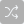 Totally disagree (1)Disagree (2)Neither agree nor disagree (3)Agree (4)Totally agree (5)In my opinion the pressure to publish scientific articles has become too high. (9) I suspect publication pressure leads some colleagues (whether intentionally or not) to cut corners. (8) Colleagues maintain their administrative and teaching skills well, despite publication pressure. (12) The current publication climate puts pressure on relationships with fellow-researchers. (7) Publication pressure leads to questionable research practices, which lead to serious doubts about the validity of research results. (10) Publication pressure harms science. (14) I feel confident in the interaction with co-authors, reviewers, and editors. (19) When working on a publication, I feel supported by my co-authors. (13) When I encounter difficulties when working on a publication, I can discuss these with my colleagues. (15) I have the freedom to decide about the topics of my publications. (16) When working on a publication, many decisions about the content of the paper are outside of my control. (17) I cannot cope with all aspects of publishing my papers. (18) At home, I do not feel stressed about my publications. (6) I can combine working on my publications with my other tasks. (5) I have no peace of mind when working on my publications. (4) I cannot find sufficient time to work on my publications. (3) I feel forced to spend time on my publications outside office hours. (2) I experience stress at the thought of my colleagues' assessment of my publications output. (1) 